             LODI POLICE DEPARTMENT  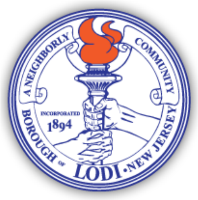 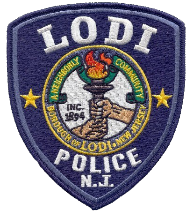        COMMUNITY POLICING UNIT                    Lieutenant Anthony Mobilio                   One Memorial Drive                Lodi, New Jersey 07644            Tel: 973-473-7600   Ext. 8126    amobilio@lodipd.org	THE LODI POLICE DEPARTMENT COMMUNITY POLICING UNITIN CONJUCTION WITH THEBOROUGH OF LODI MAYOR AND COUNCILAND WITH THE ASSISTANCEOF THEDEPARTMENT OF PUBLIC WORKSARE PLEASED TO ANNOUNCE OUR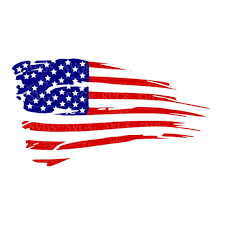 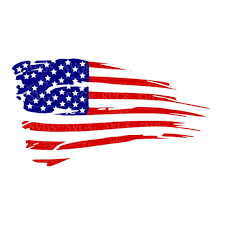                         As an addition to the existing Walkway of Peace, the Borough of Lodi will be honoring our deceased Lodi veterans with a commemorative sign in honor of their brave sacrifices to our country.Family members of deceased veterans who were born or lived in Lodi                     at the time of service in active war, are eligible to apply.Kindly complete theMILITARY MEMORIAL APPLICATION FORMand submit to the Community Policing Unit as soon as possible.This is our way of acknowledging the service of the men and women from Lodi who defended our country.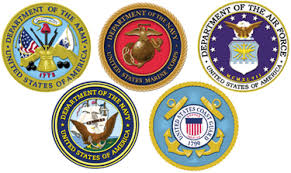 